APPLICATION FOR MEMBERSHIPYou may become a communicant memberof  by…TRANSFERWe will receive into our membership by letter of transfer anyone who is in good and regular standing in another Lutheran congregation. We do not require re-baptism or re-confirmation. Complete and submit this application form to the church office.PROFESSION OF FAITHThose who cannot secure a certificate of transfer from another Lutheran congregation or who have become inactive and wish to make a fresh beginning in the Christian life and rededicate themselves to God, are received on their own statement of faith in Christ and of baptism and confirmation in a Lutheran congregation. Complete and submit this application form to the church office.ADULT CONFIRMATIONWe welcome into our membership those who are in agreement with our confessions of the Christian faith. A series of discussions of what we believe and teach are conducted regularly for those interested in membership but not previously baptized; and/or confirmed in the . These sessions serve as preparation for Baptism for those not previously baptized and those who wish to be confirmed in the . We call this series Adult Search Class / Pastor’s Class / Adult Information Class. Please contact the church office to confirm beginning dates and to register for the next class. To Initiate Application ProcessTo initiate application process, complete this application in its entirety and submit it to the church office.APPLICATION FOR MEMBERSHIP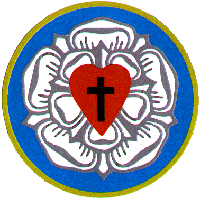 Note: A separate application is needed for each individual in the family that will be joining ________ COMMUNICANT by Transfer________ COMMUNICANT by Profession of Faith________ COMMUNICANT by Adult Confirmation  (Please Mark One)Full Name	________________________________________________Nickname	________________________________________________Address	________________________________________________     City, ST Zip	____________________________________________Home # ________________________	Cell #___________________Work # _________________________	Email Address	_____________________________________________Date of Birth____________________	Place______________________Date of Baptism_________________	Church_____________________Date of Confirmation_____________	Church_____________________Occupation	________________________________________________Place of Employment or Retired	_______________________________Marital Status (Please Circle)             M          S          D          WIf Married, Full Name of Spouse	_______________________________Date of Wedding_________________	Place______________________Information on Church where you are currently a member:	Name____________________________________	LCMS_____	Address__________________________________	ELCA_____	City, ST & Zip_____________________________	OTHER_____	(Please specify if other)	____________________________________	Will you write for transfer? _________	Or should we?_______-----  THIS SECTION -----ONLY NEED TO FILL OUT ONCE PER FAMILYFull Name of Children (Including adult children):	Child #1	______________________________________________	Child #2	______________________________________________	Child #3	______________________________________________	Child # 4  ______________________________________________Complete for children living at home: Name: ____________________  Male  FemaleDate of Birth____________________	Place______________________Date of Baptism_________________	Church_____________________Date of Confirmation_____________	Church_____________________Name: ____________________  Male  FemaleDate of Birth____________________	Place______________________Date of Baptism_________________	Church_____________________Date of Confirmation_____________	Church_____________________Name: ____________________  Male  FemaleDate of Birth____________________	Place______________________Date of Baptism_________________	Church_____________________Date of Confirmation_____________	Church_____________________Person to be contacted in case of emergency (other than spouse or children living with you):	Name	________________________________________________	Address	______________________________________________	Phone	________________________________________________	Relationship	___________________________________________	MY COMMITMENT TO THE LORD JESUS AND HIS CHURCH	YES       NOI have been baptized in the Name of the Triune God.	_____   _____	Name of the denomination in which baptized? 	____________________________________I believe that the Bible is God’s Word and therefore the only sure guide to eternal life in heaven.	_____   _____I believe in God the Father, Son and Holy Spirit. 	_____   _____I believe that I am a sinner and need God’s grace for the forgiveness of my sins.	_____   _____I believe that Jesus Christ is salvation from all my sins.	_____   _____I believe that I shall receive eternal life as a result of God’s forgiveness through Christ.	_____   _____I wish to be a member of  and it is my sincere purpose to be faithful in Weekend worship attendance and in attendance at Holy Communion.	_____   _____I promise to be a faithful member of this church, supporting it through prayer, Bible study, unselfish Christian service and stewardship of my life and possessions.	_____   _____Should Satan succeed in deceiving me into a life of sin, I earnestly desire my fellow Christians to give me brotherly warning.	_____   _______________________________________________	______________Signed	Date__________________________________________	______________Pastor to sign upon receipt of completed application	Date (LCMS) ● 440/357-5174 ● Fax 440/3577158www.zionpainesville.com ● office@zelc.com